МУНИЦИПАЛЬНОЕ ДОШКОЛЬНОЕ ОБРАЗОВАТЕЛЬНОЕ БЮДЖЕТНОЕ УЧРЕЖДЕНИЕ  ДЕТСКИЙ САД ОБЩЕРАЗВИВАЮЩЕГО ВИДА № 32 «РОСИНКА»П. НОВОШАХТИНСКИЙ МИХАЙЛОВСКОГО МУНИЦИПАЛЬНОГО РАЙОНА П Р И К А З        от 28.08. 2020 г.                             п. Новошахтинский                         № 43-Д         О проведении генеральных уборок          В соответствии с Санитарно-эпидемиологическими правилами СП 3.1/2.4.3598-20 «Санитарно-эпидемиологические требования к устройству, содержанию и организации работы образовательных организаций и других объектов социальной инфраструктуры для детей и молодежи в условиях распространения новой коронавирусной инфекции (COVID-19)», в целях предотвращения распространения новой коронавирусной инфекции (COVID19)ПРИКАЗЫВАЮ:       1. Лазовскую Т.А., медсестру, назначить ответственной за осуществление контроля соблюдения противоэпидемических мероприятий в МДОБУ № 32 «Росинка».      2. Утвердить:       2.1. График проведения генеральных уборок в МДОБУ № 32 «Росинка» в 1 полугодии 2020-2021 учебного года (Приложение №1);       2.2. Лист регистрации проведения генеральной уборки в МДОБУ № 32 «Росинка»  (Приложение №2).       3. Лазовской Т.А.,медсестре:       3.1. организовывать проведение генеральных уборок в МДОБУ № 32 «Росинка» еженедельно по субботам в 2020-2021 учебном году с оформлением соответствующих документов.       4. Провести 31.08.2020 г. генеральную уборку всех помещений с применением моющих и дезинфицирующих средств и обработкой всех контактных поверхностей, а именно: уборка полов, плинтусов и поверхностей всех помещений детского сада; проветривание; ультрафиолетовое облучение помещений с помощью бактерицидных облучателей закрытого типа; дезинфекция помещений туалета, раздевалок, дверных ручек и поручней, запасных выходов; очистка всех вытяжных вентиляционных решеток от пыли.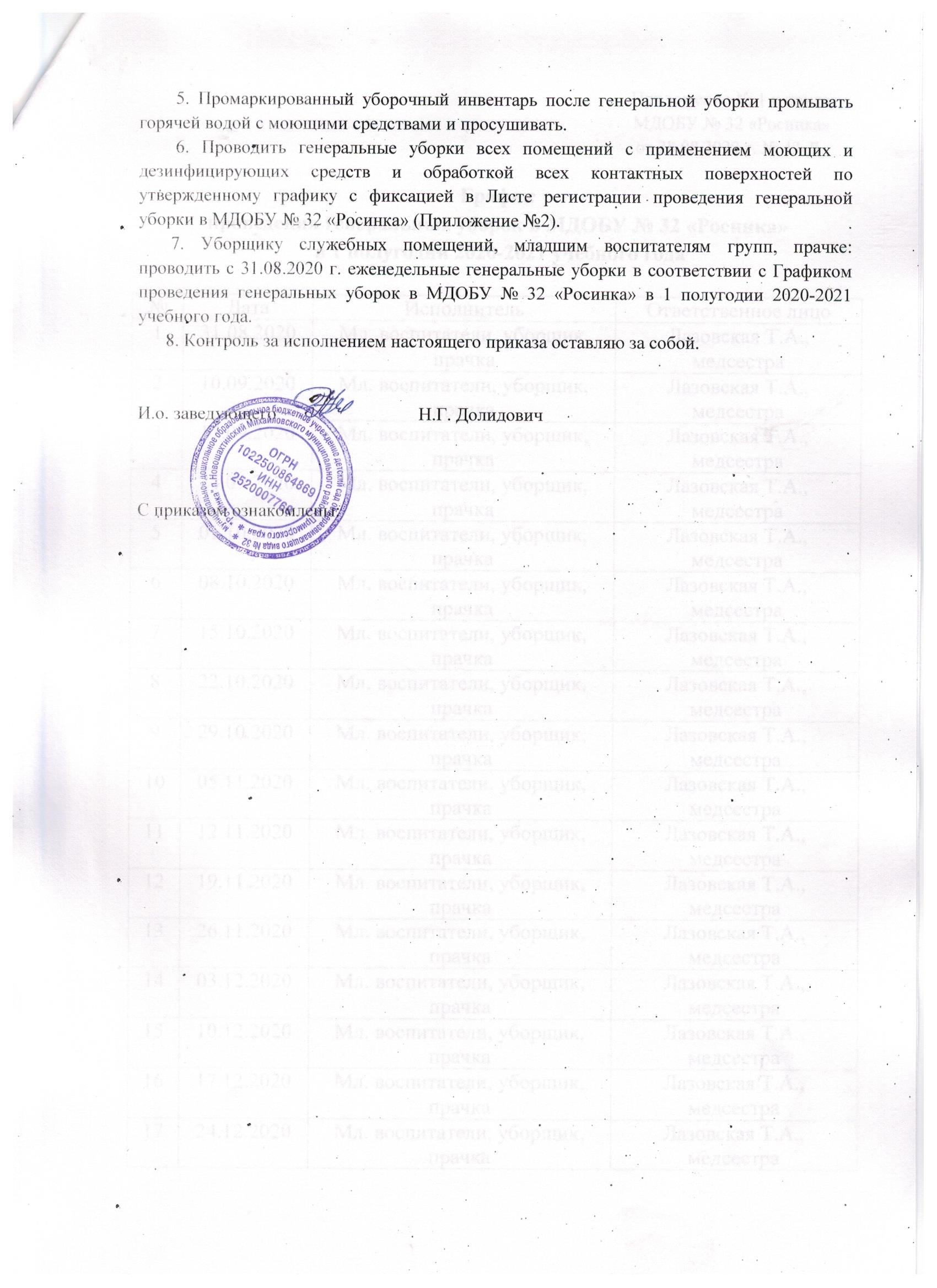                                                                                                            Приложение № 1 к приказу                                                                                                      МДОБУ № 32 «Росинка»                                                                                                                           от 28.08.2020 г. № 43-ДГрафик проведения генеральных уборок в МДОБУ № 32 «Росинка»  в 1 полугодии 2020-2021 учебного годаПриложение № 2 к приказу                                                                                                           МДОБУ № 32 «Росинка»                                                                                                         от 28.08.2020 г. № 43-ДЛист регистрациипроведения генеральной уборки в МДОБУ № 32 «Росинка»ФИО исполнителя _________________________________________________ Объект(ы) ________________________________________________________ ____________________________________________________________________________________________________________________________________№ДатаИсполнительОтветственное лицо131.08.2020Мл. воспитатели, уборщик, прачкаЛазовская Т.А., медсестра210.09.2020Мл. воспитатели, уборщик, прачкаЛазовская Т.А., медсестра317.09.2020Мл. воспитатели, уборщик, прачкаЛазовская Т.А., медсестра424.09.2020Мл. воспитатели, уборщик, прачкаЛазовская Т.А., медсестра501.10.2020Мл. воспитатели, уборщик, прачкаЛазовская Т.А., медсестра608.10.2020Мл. воспитатели, уборщик, прачкаЛазовская Т.А., медсестра715.10.2020Мл. воспитатели, уборщик, прачкаЛазовская Т.А., медсестра822.10.2020Мл. воспитатели, уборщик, прачкаЛазовская Т.А., медсестра929.10.2020Мл. воспитатели, уборщик, прачкаЛазовская Т.А., медсестра1005.11.2020Мл. воспитатели, уборщик, прачкаЛазовская Т.А., медсестра1112.11.2020Мл. воспитатели, уборщик, прачкаЛазовская Т.А., медсестра1219.11.2020Мл. воспитатели, уборщик, прачкаЛазовская Т.А., медсестра1326.11.2020Мл. воспитатели, уборщик, прачкаЛазовская Т.А., медсестра1403.12.2020Мл. воспитатели, уборщик, прачкаЛазовская Т.А., медсестра1510.12.2020Мл. воспитатели, уборщик, прачкаЛазовская Т.А., медсестра1617.12.2020Мл. воспитатели, уборщик, прачкаЛазовская Т.А., медсестра1724.12.2020Мл. воспитатели, уборщик, прачкаЛазовская Т.А., медсестраДатаВремя проведения уборкиПодпись исполнителяПроверка ответственным лицомПроверка ответственным лицомДатаВремя проведения уборкиПодпись исполнителяФИОПодпись31.08.2020Лазовская Т.А10.09.2020Лазовская Т.А17.09.2020Лазовская Т.А24.09.2020Лазовская Т.А01.10.2020Лазовская Т.А08.10.2020Лазовская Т.А15.10.2020Лазовская Т.А22.10.2020Лазовская Т.А29.10.2020Лазовская Т.А05.11.2020Лазовская Т.А12.11.2020Лазовская Т.А19.11.2020Лазовская Т.А26.11.2020Лазовская Т.А03.12.2020Лазовская Т.А10.12.2020Лазовская Т.А17.12.2020Лазовская Т.А24.12.2020Лазовская Т.А